Fra og med i dag, 21. mai, er bruk munnbind obligatorisk.De må brukes av alle personer over 6 år i alle åpne eller lukkede offentlige rom der to meter avstand ikke kan holdes.  Personer med luftveisvansker, funksjonshemming, legeattest  e.a. er fritatt.  Det er viktig å ALLTID bruke munnbindet i tilfelle vi befinner oss i situasjoner der det ikke er noe alternativ å holde en avstand på 2 meter.Det mest effektive  tiltaket er avstand, hold alltid avstand!!!Desde hoy 21 de Mayo es obligatoria la utilización de mascarillas.Deberán ser utilizadas por toda persona mayor de 6 años en todos los espacios públicos abiertos o cerrados donde no se puede guardar dos metros de distancia interpersonal, salvo personas con dificultad respiratoria, prescripción médica, discapacidad o cualquier otra circunstancia justificada.Es importante llevar la mascarilla SIEMPRE encima por si nos encontramos en situaciones en las que no haya opción de mantener la distancia de 2 metros.La medida básica más eficaz es la distancia, mantén y haz mantener la distancia SIEMPRE.Starting today, May 21, the use of face masks is mandatory.They must be used by every person over 6 years of age in all open or closed public spaces where two meters of interpersonal distance cannot be kept, except for people with respiratory difficulties, medical prescription, disability, or any other justified circumstance.It is important to ALWAYS wear the face mask in case we find ourselves in situations where there is no option to maintain a distance of 2 meters.The most effective basic measure is distance, always keep your distance!!!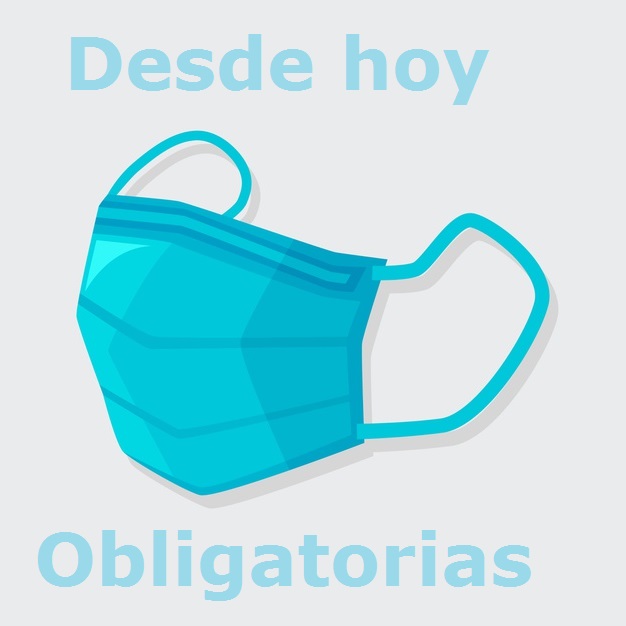 